Рефлексивные методы работы в формировании образа «Я» удошкольников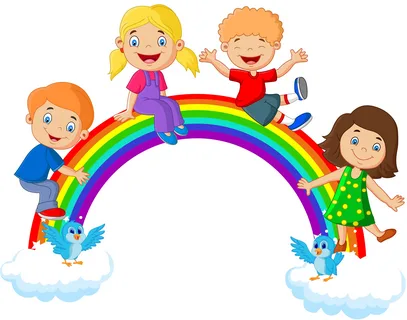 Рефлексивные методы работы в формировании образа «Я» удошкольниковМы уже говорили, что реализация моделей специально-организованнойдеятельности (имеем в виду различные методы рефлексивной деятельности)сопровождается использованием рефлексивных методов: рефлексивнотворческих, рефлексивно-диалоговых, диалогово-побуждающих методов.Рассмотрим их подробнее.Рефлексивно-творческие методы обеспечивают образовательноепространство творческого самодвижения, творческой самореализации, свободы всамоутверждении:Творческая игра «Раскрой тайны, смыслы и ценности «мужского»(«женского») поступка», где дети по кругу предлагают варианты скрытого,неизвестного знания, раскрывают ценностную информацию о поло ролевомповедении.«Работа с вопросами». Детям предлагается предмет обсуждения (например,поведение сказочного женского (мужского) персонажа), и организуется игра «Ктобольше задаст вопросов сказочному герою, начинающихся со слова «Что? Как?Зачем? Почему?». Тут же выбирается ведущий, который от лица сказочногоперсонажа будет отвечать на вопросы. Ответы нужно начинать со слов «Я думаю,что …», «Мне хотелось, чтобы …», «Я поступил(а) так, потому что …».«Создай свой мужской (женский) образ». Детям предлагаются различныесредства для выражения своей женской/ мужской индивидуальности (костюмы,военные доспехи, аксессуары, парики, головные уборы и т.д.). Предлагаетсяобъяснить свой выбор.Символические игры («Предмет — мужчина, предмет — женщина» —педагог предлагает рассмотреть предмет (кувшин, лампа, подушка, карандаш и др.)и представить, каким бы он был, если бы был человеком (мужчиной или женщиной). Дети обыгрывают эти предметы, изображая их взаимодействие,посредством жестов или речью. «Кто живет в твоем сердце» — дети рассматриваюткарточки-символы: солнышко — доброта, травинка — чуткость, нотка —нежность, рука — самостоятельность и т.д., отбирают те, которые, на их взгляд,обозначают ценности, определяющие и направляющие поведения мальчика идевочки. «Рассказ музыки» — среди предложенной музыки дети выбирают ту, спомощью которой можно выразить настроение, внутреннее состояние мальчика(девочки). Ребенок импровизирует, рассказывая о себе музыкой — о случае веселом или грустном, о том, что ему нравится или что огорчает и т.д. «Мойлюбимый герой» — дети рисуют любимый мужской или женский персонаж(выдуманный или уже существующий) и придумывают о нем рассказ. «Сборчемодана» — дети «собирают в чемодан» те черты характера (овеществленные взнаках и символах), которые помогают мужчине и женщине в жизни, способствуютумению видеть и понимать другого).«Диалог с произведением искусства». Диалог с картинами предполагаетразговор на основе импровизации «Если бы я был в картине …» (О чем бы я узнал?О чем бы спросил героев картины? Как бы поступил? Что бы рассказал героямкартины?). Диалог с героем сказки предполагает сочинение разговора двухсказочных персонажей на определенную тему (о погоде, желаниях, любимыхзанятиях, о нечаянной встрече), выступление от их имени, составление разговорасказочных персонажей по телефону (на любую тему).Рефлексивно-диалоговые методы обеспечивают развитие половогосамосознания, самоанализа, целеустремленности.Упражнения, направленные на развитие полового самосознания: «Я девочка,и поэтому …», «Я люблю играть с мальчиками, потому что …», «Девочки должны…», «Мальчики должны уметь …», «Если бы я был(а) девочкой (мальчиком), то…», «В моей семье мама и папа …», «Если бы ты был(а) …,то …».Упражнения, направленные на развитие самоанализа: «Мне грустно,потому что …», «Мне радостно, и я …», «Мне бывает страшно, когда …», «Большевсего я люблю …».Упражнения, направленные на развитие целеустремленности: «Когда явырасту, я …», «Когда я буду мамой (папой), я …», «У меня получается потому,что …», «Мне не удалось это сделать, потому что…».Упражнения, направленные на развитие активности: «Предложи свойвыход из ситуации», «Я догадался об этом потому, что …» и т.д.Специально организованные проблемные ситуации, создающие условия дляанализа ребенком собственных действий на основе эталонов поло-ролевогоповедения. Педагог описывает те проблемные ситуации, в которые ежедневно«входят» мальчики и девочки. Например, педагог обращается к детям:«Посмотрите, дети, какое красивое платье у нашей Машеньки. Это платье ей сшиламама. А Машенька ей помогала. Я знаю, что многие девочки и мальчики нашейгруппы помогают мамам. Давайте вспомним наши любимые книжки, в которыхрассказывается о девочках и мальчиках, помогающих своим родителям. (А.Варткинаян «Помощницы»; П. Воронько «Мальчик — Помогай»; Г. Люшнин«Мастерица»; 3. Александрова «Сережа моет калоши» и др.).Диалогово-побуждающие метод обеспечивают развитие активной позициидевочки (мальчика) и компетентности как способности переносить имеющиесязнания из одной сферы деятельности в другую (из познавательной в игровую,самостоятельную), умений адаптироваться и встраиваться в социальную группу:Упражнения-диалоги: об образе «Я» мальчика (девочки) и мужчины(женщины), о мужской (женской) деятельности; информационный диалог:«Поддержи разговор — расскажи историю, интересный случай, событие» и т.д.Моделирование жизненно значимой ситуации. Каждая ситуация включаетпроблему и ряд действий, которые ребенку нужно выбрать и руководствоватьсяими в среде сверстников. Например, модель поведения в ситуации для мальчика:«Ты с мамой выходишь из магазина. У мамы тяжелая сумка. Твои действия:бежишь впереди, разглядывая витрины; громко требуешь купить понравившуюсяигрушку; предлагаешь маме помочь донести сумку».Игровые задания и ситуации «Что я люблю?», «Подарок на деньрождения», «Почему он сердится?», «Мама устала», «Как порадовать папу?»,«Отчего плачет мальчик?», «Стоп». Они направлены на развитие интереса к своему внутреннему состоянию, состоянию других людей своего и противоположного пола, формирования эмоционально-ценностного отношения к себе, к эмоциональному состоянию других людей. Прогнозирование ситуации. Детямпредлагаются ситуации, в которых необходимо спрогнозировать свои действия, приняв правильное решение. Решение проблемной ситуации предваряетсяустановкой педагога: «Прежде чем что-то сделать, остановись, подумай: ты кто, мальчик или девочка? Как необходимо повести себя мальчику (девочке), чтобы не случилось неприятностей, не испортилось настроение, если будешь что-то совершать?».Таким образом, познавательная деятельность, в которую интегрированарефлексивная, представляет собой проблемно-поисковую среду, где в процессесотрудничества и рефлексивного творчества формируются представления детей освоем половом образе, раскрываются личностные потенциальные возможностидетей, осознаются ценности полоролевой культуры, обеспечивается саморегуляция активности личности.